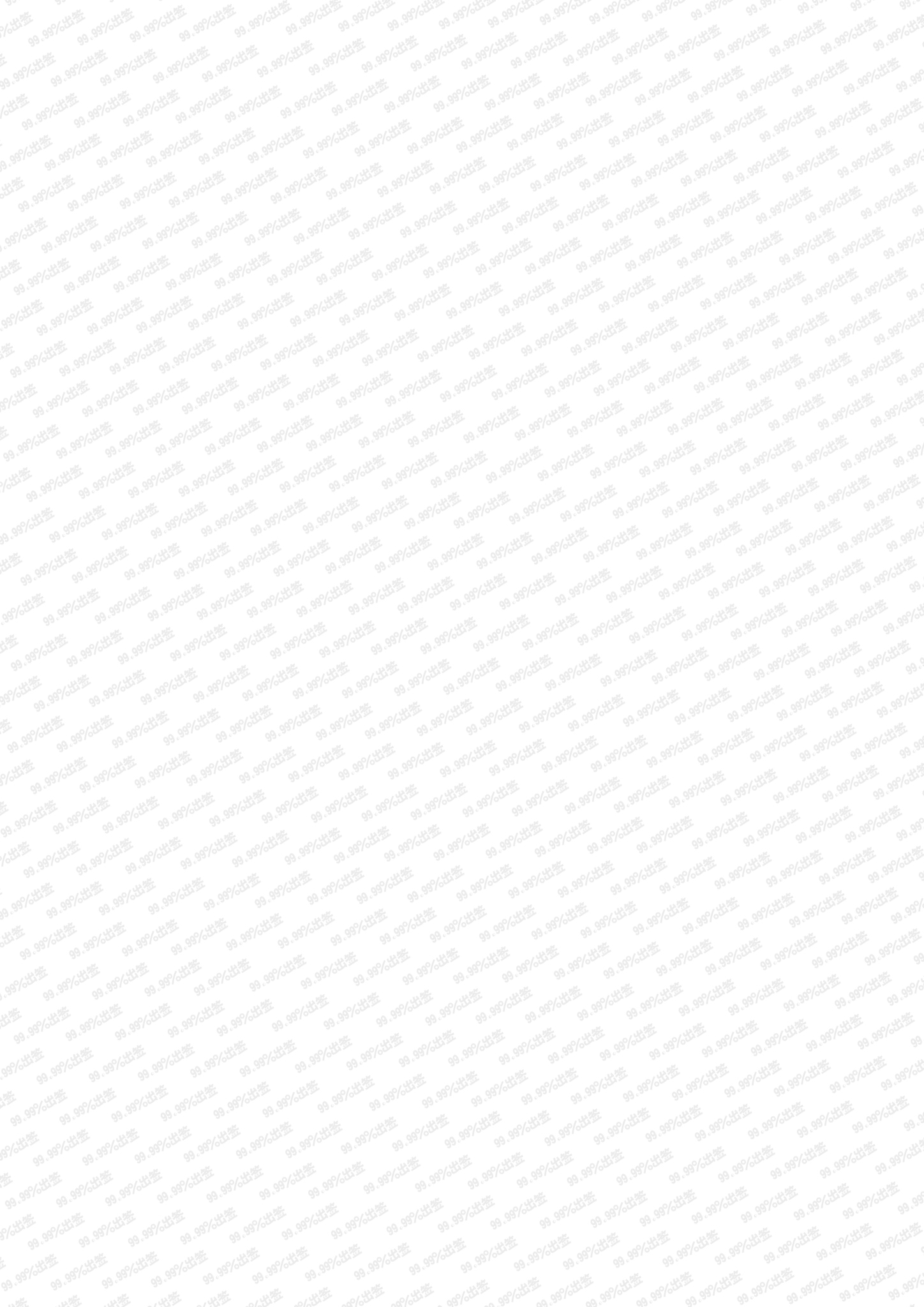                订  单  小  纸  条请你在快递送签资料的时候，附上一张受理表，信息如下：订   单   号：                  （如：00001210305）申   请   人：                                                       联 系  方 式：                                        （如：135****3315              如果您为别人申请签证，则需要写明您和办理人的联系方式）办理签证国家：                  （如：德国）办理签证类型：                  （如：德国旅游签证）出 行  时 间：      年   月   日 ~       年   月   日回 邮  地 址：                                                                    （如：**省**市**地方，请准确到房号，已确保能收到邮寄）保 险  日 期：      年   月   日 ~       年   月   日 （邮寄我公司地址：深圳市罗湖区东门南路3018号天俊外贸食出大厦3楼） 一定要填写一张小纸条邮件给我们，以确保签证及时准时出签！ 